Тема 1. ПРОИЗВОЛЬНАЯ ПЛОСКАЯ СИСТЕМА СИЛЗадание 1.1.Найти реакции связей (опор), наложенных на основное тело конст-рукции – балку или сварной стержень.Дано:  G=8кН, P=6кН, M=5кН*м, q= 4кН/м, a=45.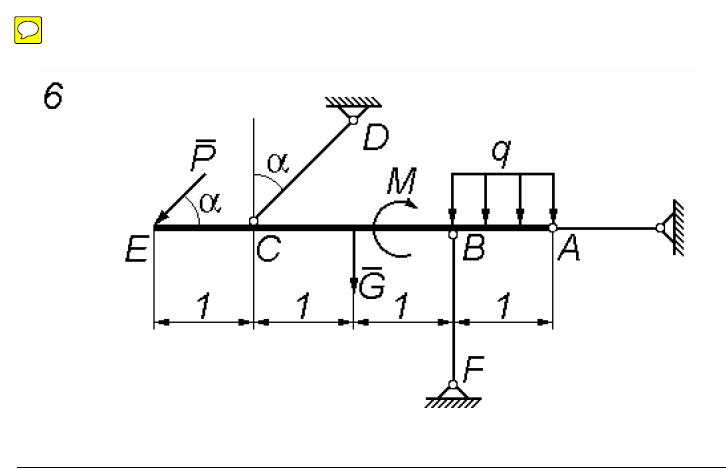 Тема 2. КИНЕМАТИКА ТОЧКИЗадание 2По заданным уравнениям движения точки М в декартовых координа-тах x = f1(t), y = f2(t) найти:1) уравнение траектории движения точки;2) скорость и ускорение точки в произвольный момент времени t, атакже в момент времени t = t1;3) касательное и нормальное ускорения точки в момент времени t1;4) радиус кривизны траектории в точке, совпадающей с положениемточки М в момент времени t = t1.Кроме того, построить, выбрав соответствующие масштабы длядлин, скоростей и ускорений:1) траекторию точки;2) положение точки на траектории в момент временя t = t1;3) скорость и ускорение точки, а также касательное и нормальноеускорения для момента времени t = t1.Уравнения движения точки и значение времени t:6. x = at. y = at – b. t2 t1 = 0,2 ca=1, b=2.Тема 3. ВРАЩЕНИЕ ТВЕРДОГО ТЕЛА ВОКРУГНЕПОДВИЖНОЙ ОСИЗадание 3.По заданному уравнению прямолинейного поступательного движе-ния груза 1 определить скорость, а также касательное, нормальное и пол-ное ускорения точки М механизма в момент времени t1, когда путь, прой-денный грузом, равен S.Показать на рисунке векторы скорости и ускорения точки.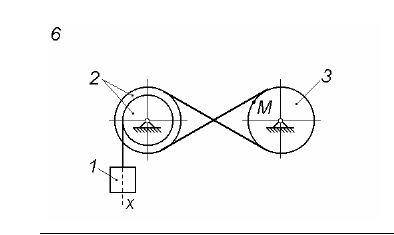  R2=100 см, r=60см,  R3=30 см, x = x(t), x - см, t – с = 5 + 60 t2,  S= 0,5м.Тема 4. ПЛОСКО-ПАРАЛЛЕЛЬНОЕ ДВИЖЕНИЕ ТВЕРДОГО ТЕЛАЗадание 4.Найти для заданного положения механизма скорости и ускоренияточек В и С, а также угловые скорость и ускорение звена, которому этиточки принадлежат. Схемы механизмов и необходимые для расчета дан-ные приведены в таблице 4.1.В задании приняты следующие обозначения:ωOA и εOA − угловые скорость и ускорение кривошипа ОА при задан-ном положении механизма;ω1− угловая скорость колеса 1;VA и aA − скорость и ускорение точки А.Качение колес происходит без скольжения.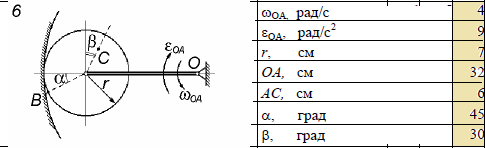 Тема 5. ИНТЕГРИРОВАНИЕ ДИФФЕРЕНЦИАЛЬНЫХУРАВНЕНИЙ ДВИЖЕНИЯ МАТЕРИАЛЬНОЙ ТОЧКИ Задание 5.Тело движется из точки А по участку АВ (длиной l), наклонному илигоризонтальному, в течение τ с. Его начальная скорость VA . Коэффициенттрения скольжения тела по плоскости равен f. В точке B тело покидаетплоскость со скоростью vB и попадает в точку С со скоростью vC , нахо-дясь в воздухе в течение Т секунд.При решении задачи тело принять за материальную точку; сопро-тивление воздуха не учитывать.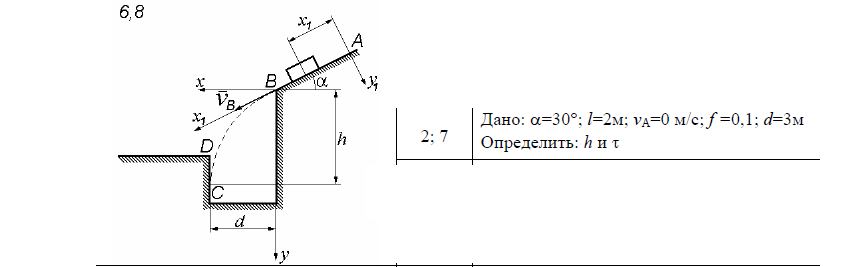 Тема 6. ТЕОРЕМА ОБ ИЗМЕНЕНИИ КИНЕТИЧЕСКОЙ ЭНЕРГИИМЕХАНИЧЕСКОЙ СИСТЕМЫЗадание 6Механическая система под действием сил тяжести приходит в дви-жение из состояния покоя; начальное положение системы показано на схе-ме. Учитывая трение скольжения тела 1, пренебрегая массами нитей ипредполагая их нерастяжимыми, определить скорость тела 1 в тот момент,когда пройденный им путь станет равным S.Исходные данные приведены в таблице 6.1.Примечание. Все блоки, для которых радиусы инерции (i) не заданы,считать однородными цилиндрами.В задании приняты следующие обозначения:m1, m2, m3, m4 − массы тел 1, 2, 3, 4;α − угол наклона плоскости к горизонту;f − коэффициент трения скольжения.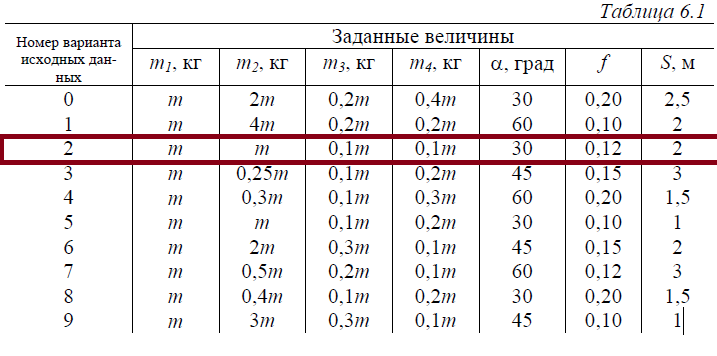 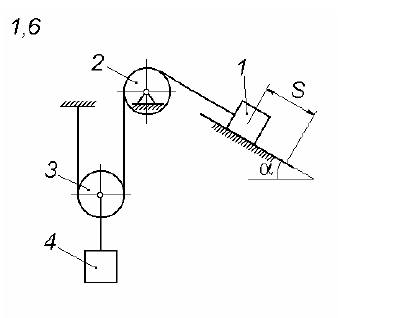 